РЕШЕНИЕ28.12.2023                                                                                                        № 96О внесении изменений в решение Совета депутатов от 30.12.2021 № 48 «О денежном содержании главы муниципального образования Рязановский сельсовет».           В связи с  индексацией заработной платы, руководствуясь Уставом муниципального образования Рязановский сельсовет, Совет депутатов решил:1. Внести в Положение  о денежном содержании главы муниципального образования Рязановский сельсовет Асекеевского района Оренбургской области утвержденное решением Совета депутатов от 30.12.2021 № 48 «О денежном содержании главы муниципального образования Рязановский сельсовет» следующее изменение:В приложении к решению Совета депутатов муниципального образования Состав денежного содержания главы муниципального образования Пункт 1.1. изложить в новой редакции следующего содержания:Месячный должностной оклад -  12 728 рублей.»2.Настоящее решение распространяется на правоотношения, возникшие с 01.01.2024 года, и подлежит опубликованию.Председатель Совета депутатов                                                    С.С. Свиридова                           Глава муниципального образования                                                        А.В. Брусилов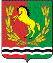 СОВЕТ ДЕПУТАТОВМУНИЦИПАЛЬНОГО ОБРАЗОВАНИЯ РЯЗАНОВСКИЙ СЕЛЬСОВЕТАСЕКЕЕВСКОГО РАЙОНА ОРЕНБУРГСКОЙ ОБЛАСТИчетвертого созыва